                                Информационный лист   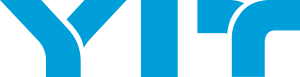                Отчет за 2-3 квартал 2017 г.Работы по инженерным сетям:Промывка теплообменников ЦО и ГВС в ИТП                                                        Амундсена 118, 118 АРевизия запорной арматуры на ГВС в подвальном помещении                       Амундсена 118 ,118 АСварочные работы на трубопроводе ГВС в подвальном помещении             Амундсена 118.Прочистка засора канализационных колодцев                                                     Амундсена 118. Зачеканка соединений трубопровода водоотведения        в подвальном помещении                                                                                           Амундсена 118 АПроверка системы пожаротушения                                                                          паркингППР лифтового оборудования                                                                                    Амундсена 118 А, 118.Замена гидрокомпесаторов на отопление в коллекторах                                  Амундсена 118 ,118 АПромывка системы ГВС зона 1, зона 2                                                                      Амундсена 118.Испытания системы пожаротушения, дымоудаления       и оповещения о пожаре                                                                                               Амундсена 118, 118 АЗамена прокладок на теплосчетчиках в коллекторах                                          Амундсена 118.Замена крестовин канализации стояка                                                                    Амундсена 118 АПрочистка ливневой канализации                                                                            Амундсена 118, 118 АУстановлено 6 плафонов в офисах                                                                            Амундсена 118.Заменено 16 плафонов, 420 ламп в МОП                                                                Амундсена 118, 118 А Восстановление отмостки                                                                                            Амундсена 118.Восстановление плитки «бехатон»                                                                            Амундсена 118.Замена 4 задвижек на системе пожаротушения.Заменено 6 доводчиков на входных группах                                                         паркингМероприятия по комфортному проживанию:Косметический ремонт МОП лифтовых холлов                      			Амундсена 118, 118 АКосметический ремонт перехода МОП                                    			паркинг Частичная покраска фасада входной группы офисов            			Амундсена 118.Установка велопарковок                                                               			Амундсена 118, 118 АПокраска поручней                                                                         			Амундсена 118, 118 АПокраска поребриков                                                                    			Амундсена 118, 118 А. Установка почтовых ящиков офисов                                        			Амундсена 118, 118 А.Установка почтовых ящиков                                                       			паркингУстановка информационного стенда                                        			паркингУстановка шкафа для обмена книг                                            			Амундсена 118Выполнена генеральная уборка                                                		          Амундсена 118 ,118 А, паркингПроведение «ЭКО» субботника. Мероприятия по работе с дебиторской задолженностью:Обзвон должников.Выдано 45 уведомлений об ограничении эл. энергии.Отправлено 45 письмо с уведомлением.На информационных стендах вывешиваются списки должников.Ограничение электроэнергииПередача дел в судПостоянные работы в рамках текущего содержания   МКД.          					                                                                      С уважением, ЮИТ Сервис